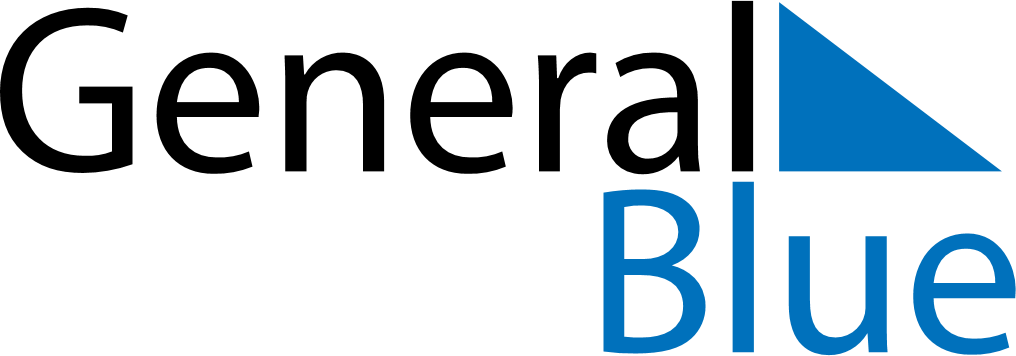 May 2024May 2024May 2024May 2024May 2024May 2024Savitaipale, South Karelia, FinlandSavitaipale, South Karelia, FinlandSavitaipale, South Karelia, FinlandSavitaipale, South Karelia, FinlandSavitaipale, South Karelia, FinlandSavitaipale, South Karelia, FinlandSunday Monday Tuesday Wednesday Thursday Friday Saturday 1 2 3 4 Sunrise: 4:59 AM Sunset: 9:12 PM Daylight: 16 hours and 12 minutes. Sunrise: 4:56 AM Sunset: 9:15 PM Daylight: 16 hours and 18 minutes. Sunrise: 4:54 AM Sunset: 9:18 PM Daylight: 16 hours and 23 minutes. Sunrise: 4:51 AM Sunset: 9:20 PM Daylight: 16 hours and 29 minutes. 5 6 7 8 9 10 11 Sunrise: 4:48 AM Sunset: 9:23 PM Daylight: 16 hours and 34 minutes. Sunrise: 4:45 AM Sunset: 9:26 PM Daylight: 16 hours and 40 minutes. Sunrise: 4:42 AM Sunset: 9:28 PM Daylight: 16 hours and 45 minutes. Sunrise: 4:40 AM Sunset: 9:31 PM Daylight: 16 hours and 51 minutes. Sunrise: 4:37 AM Sunset: 9:33 PM Daylight: 16 hours and 56 minutes. Sunrise: 4:34 AM Sunset: 9:36 PM Daylight: 17 hours and 1 minute. Sunrise: 4:31 AM Sunset: 9:39 PM Daylight: 17 hours and 7 minutes. 12 13 14 15 16 17 18 Sunrise: 4:29 AM Sunset: 9:41 PM Daylight: 17 hours and 12 minutes. Sunrise: 4:26 AM Sunset: 9:44 PM Daylight: 17 hours and 17 minutes. Sunrise: 4:24 AM Sunset: 9:46 PM Daylight: 17 hours and 22 minutes. Sunrise: 4:21 AM Sunset: 9:49 PM Daylight: 17 hours and 27 minutes. Sunrise: 4:19 AM Sunset: 9:52 PM Daylight: 17 hours and 32 minutes. Sunrise: 4:16 AM Sunset: 9:54 PM Daylight: 17 hours and 37 minutes. Sunrise: 4:14 AM Sunset: 9:57 PM Daylight: 17 hours and 42 minutes. 19 20 21 22 23 24 25 Sunrise: 4:11 AM Sunset: 9:59 PM Daylight: 17 hours and 47 minutes. Sunrise: 4:09 AM Sunset: 10:02 PM Daylight: 17 hours and 52 minutes. Sunrise: 4:07 AM Sunset: 10:04 PM Daylight: 17 hours and 57 minutes. Sunrise: 4:04 AM Sunset: 10:06 PM Daylight: 18 hours and 1 minute. Sunrise: 4:02 AM Sunset: 10:09 PM Daylight: 18 hours and 6 minutes. Sunrise: 4:00 AM Sunset: 10:11 PM Daylight: 18 hours and 11 minutes. Sunrise: 3:58 AM Sunset: 10:13 PM Daylight: 18 hours and 15 minutes. 26 27 28 29 30 31 Sunrise: 3:56 AM Sunset: 10:16 PM Daylight: 18 hours and 19 minutes. Sunrise: 3:54 AM Sunset: 10:18 PM Daylight: 18 hours and 24 minutes. Sunrise: 3:52 AM Sunset: 10:20 PM Daylight: 18 hours and 28 minutes. Sunrise: 3:50 AM Sunset: 10:22 PM Daylight: 18 hours and 32 minutes. Sunrise: 3:48 AM Sunset: 10:24 PM Daylight: 18 hours and 36 minutes. Sunrise: 3:46 AM Sunset: 10:26 PM Daylight: 18 hours and 39 minutes. 